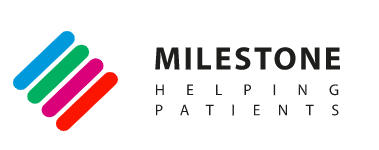 Sales Representative Skills QuizName:Phone:Email:How long should it take to produce a frozen section slide?How often do labs reprocess the blocks?Who is the histology manager at the Cleveland Clinic.Name three histology labs in Northern California.What is the number one US histology trade show?Where will you find histology labs?What is an acceptable down time for a tissue processor and why?How often should you record updates and notes in Salesforce?Why might you check the company Salesforce database before walking into a sales call?Attach your competed quiz to an email and send it to: SkillsatMilestoneMed@gmail.com